Добро пожаловать!На протяжении многих лет МБОУ СОШ № 4  сотрудничает с МБДОУ № 37. Вот и старшая группа детского сада с воспитателями Писчиковой Л.Б. и Баландиной Н.Н. посетили музей нашей школы, руководителем которого является Скрыпникова Т.Е.Татьяна Евгеньевна  показала  ребятам экспозицию «Русская изба», которая занимает значительную часть музея. Особый восторг вызвал старинный тяжелый утюг, который  нужно разжигать с помощью углей. А ведь не каждой хозяйке, как кажется сейчас, это под силу. А ведь раньше это сложное, на наш взгляд, задание, могла выполнить даже маленькая девочка!А сколько в музее оказалось различных хозяйственных мелочей! И каждую Татьяна Евгеньевна  разрешила не только рассмотреть, но и потрогать, подержать в руках.Все маленькие гости остались в восторге от проведенной  экскурсии. Они пообещали, что придут к нам еще не раз и поделились секретом, что уже давно ждут не дождутся, когда станут учениками  нашей школы.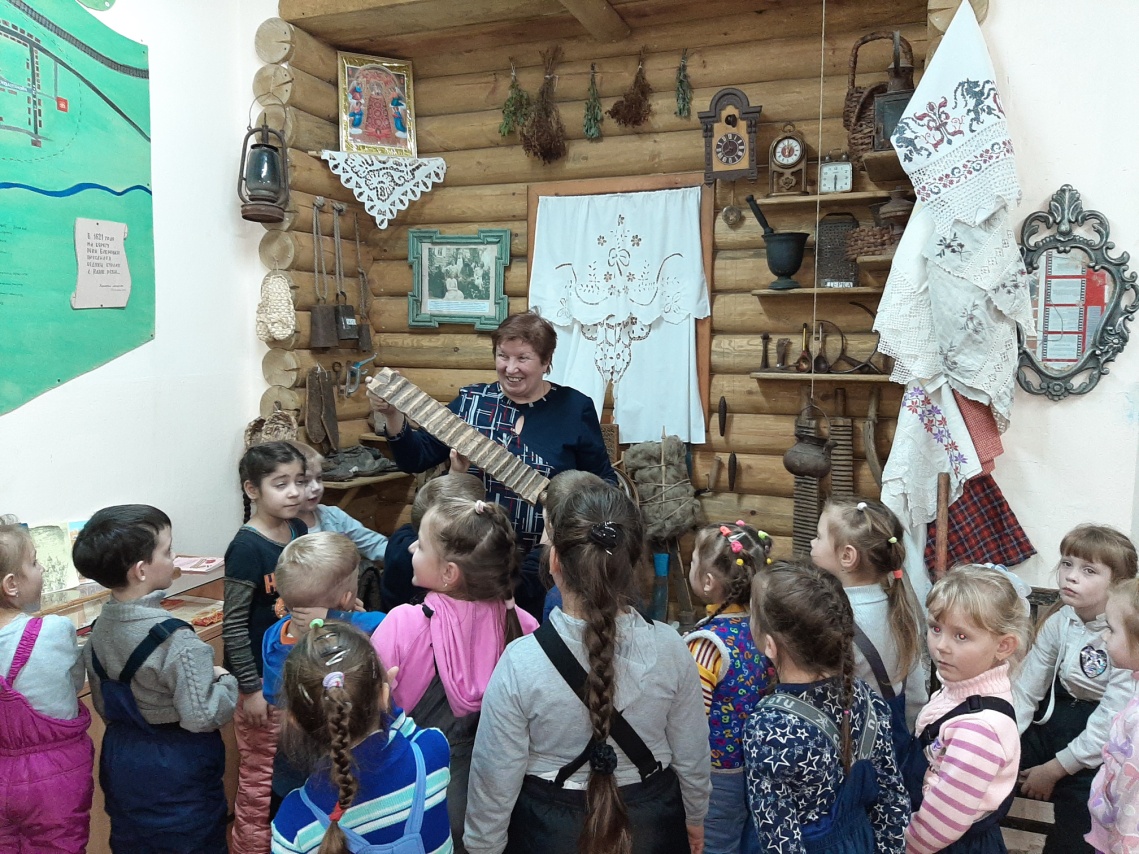 